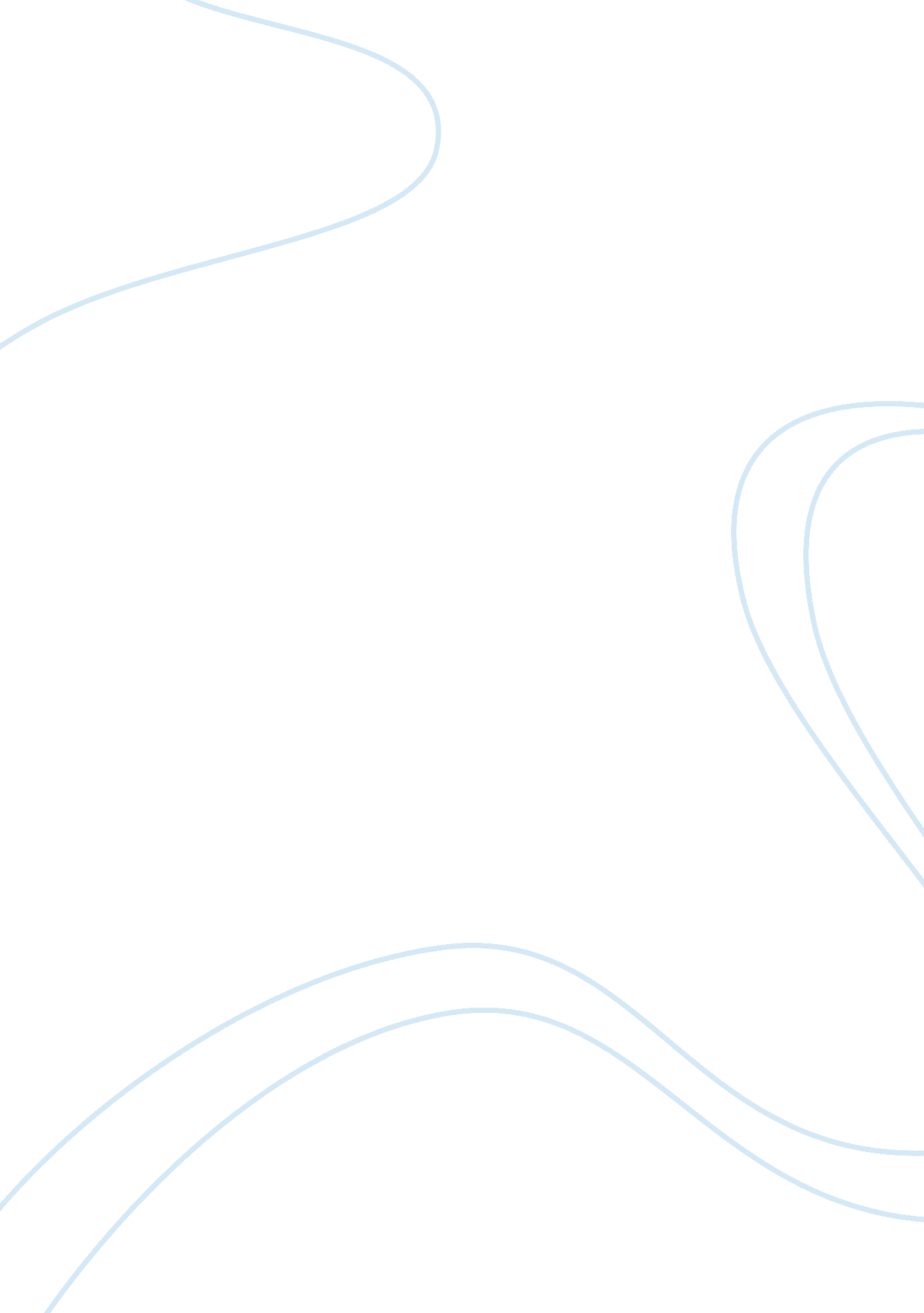 Grant proposal - old fashioned gay love story essay sampleTechnology, Development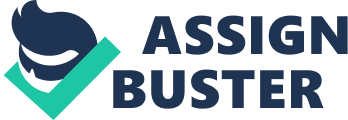 Old Fashioned Gay Love Story is a film about acceptance and resistance to change, involving a gay couple from Hawaii and their attempts to overcome various adversities both in their personal relationship and their community. The film is intended for all audiences, but particularly for the younger viewing audiences unfamiliar with the struggles of couples considered outside the mainstream. It is our hope that the film will provide understanding and acceptance of all people, and it is our hope that the production of the film will inspire other local artist to recognize their own dreams and to take action. We believe the film will be a valuable tool to rally support for issues of importance to the LGBTQ Community, and will strike a chord with everyone committed to justice and equality. With the help of that grant, the filming of this project will help the community of local artists by giving them opportunities to act, film and produce a movies. It benefits the community at large because it gives opportunities locally and it gives this community exposure. It shows that we can, in this little county, produce movies and are willing to produce more in the future. Also, we want to be able to explain that we need funds to show the film locally and send the film to film festivals. The project entails a romantic film about acceptance and resistance to change. The movie is important for the community because media has played an important part in the widening acceptance of gay people but, in small towns and close-knit communities, it's still hard to be gay, as it is still considered to be something that happens to OTHER people far away. The goal of this short film is to open the eyes of these people who have limited exposure to alternative lifestyles, and thus garner acceptance of those people considered outside the film. We are in the Post-Production Phase of the film, but there are other inputs, like distributing the film to festivals. The grant will help support an independent filmmaking community, and to help filmmakers at all stages of the process, from production to exhibition. While the expenses of production have already been incurred by the filmmakers, the post-production and distribution process requires substantial help from this grant in order to allow the film to reach its intended audience. The production of the film will provide creative opportunities for local actors to develop and hone their skills and give directors, producers, designers, production assistants and other artist work experience. The project will benefit the immediate community of Humboldt County, CA from a production standpoint, as well as provide awareness and advocacy for the LGBTQ community. All of the artists are local artists from Humboldt County and the film production and post production crew are locals as well. The filming locations are all local areas, which can provide a boon to business.  Local expertise also includes: Shenandoah Film Productions in Eureka, CA, Blue Ox Millworks, the ranch of Bill and Linda Shapeero in Rohnerville, CA and more. 